Муниципальное бюджетное общеобразовательное учреждение «Средняя общеобразовательная школа № 11»ПРИКАЗ12.02.2018г.											№ 79Об организации обучения педагогических работников навыкам оказания первой помощиВ соответствии с п.11 ч. 1 ст. 41 Федерального закона от 29.12.2012 № 273-ФЗ "Об образовании в Российской Федерации", ст. 214 Трудового Кодекса, на основании Порядка обучения по охране труда и проверки знаний требований охраны труда работников организаций, утвержденного Постановлением Министерства труда Российской Федерации, Министерства образования и науки Российской Федерации от 13.01.2003 № 1/29 в целях обучения педагогических работников навыкам оказания первой помощиприказываю:Провести в период с 12 февраля по 16 марта2018года обучение педагогических работников навыкам оказания первой помощи, а также проверку знаний по оказанию первой помощи.Утвердить Программу обучения педагогических работников навыкам оказания первой помощи (Приложение 1)Утвердить график обучения работников учреждения по охране труда (Приложение 2).Утвердить билеты по проверке знаний педагогических работниковнавыкам оказания первой помощи (Приложение 3).Утвердить инструкцию по охране труда №134 для педагогических работников по оказанию первой помощи (Приложение 4).Дзюбе Ю.В., преподавателю-организатору ОБЖ, ответственному за координацию работы по охране труда, провести занятия по обучению педагогических работников навыкам оказания первой помощи,Утвердить состав комиссии по проверке знаний педагогических работник по оказанию первой помощи:Дзюба Е.П., директор школы, – председатель комиссии;Дзюба Ю.В., преподаватель-организатор ОБЖ, – секретарь комиссии;Тимошенко Ж.Г., социальный педагог, – член комиссии;Маас Я.Ф, учитель технологии МБОУ «СОШ №21», - член комиссии;Степанова Л.А., заведующая библиотекой МБОУ «СОШ №21», - член комиссии;Работникам учреждения принять участие в обучении и проверке знаний по оказанию первой помощи;Членам комиссиипо проверке знаний педагогических работник по оказанию первой помощи результаты проверки оформить протоколом установленной формы (Приложение 5).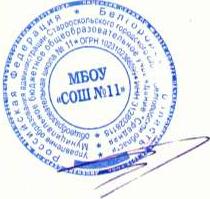 Контроль за выполнением настоящего приказа оставляю за собой.Директор школы			     Е.П.ДзюбаС приказом ознакомленыПриложение 1к приказу от 12 февраля 2018 года №79Программа обучения педагогических работниковМБОУ «Средняя общеобразовательная школа № 11»навыкам оказания первой помощиПояснительная запискаАктуальность и значение учебной дисциплины «Обучение педагогических работников навыкам оказания первой помощи» в современных условиях определяется тем.что педагогический работник должен знать меры ответственности за жизнь и здоровье обучающихся, находящихся под его руководством, а также должен знать состояния, при которых необходимо оказать первую помощь и владеть навыками ее оказания и постоянно совершенствовать свои знания и практические навыки в указанной области.Дисциплина имеет межпредметные связи с основами возрастной анатомии, физиологии и гигиены.с основами безопасности жизнедеятельности, с основами профилактики наркомании, с основами российского законодательства, с информационными технологиями и информационной безопасностью.Цели и задачи учебной дисциплиныКомпетенции педагогических работников, формируемые в результате обучения навыкам оказания первой помощиВ результате обучения педагогические работники должны демонстрировать следующие результатыСодержание обученияпедагогических работников навыкам оказания первой помощиКоличествочасов и виды учебной деятельностиТематический планКраткое содержание учебной дисциплины:Тема 1.Нормативно-правовые документы, определяющие понятие и объем первой помощи. Аптечка и основные принципы оказания первой помощи. Первая помощь при травмахФедеральный закон Российской Федерации от 21.12. 1994 г. N 68-ФЗ «О защите населения и территорий от чрезвычайных ситуаций природного и техногенного характера». Положение «О подготовке населения в области защиты от ЧС природного и техногенного характера» (в редакции Федерального закона от 19.05.2010 № 91-ФЗ)Федеральный закон Российской Федерации от 21 ноября 2011 г. N 323- ФЗ "Об основах охраны здоровья граждан в Российской Федерации". Виды первой помощи и понятие о первой помощи (с изменениями и дополнениями 13 июля 2015 г)Приказ Минздравсоцразвития России от 04.05.2012 N 477н «Об утверждении перечня состояний, при которых оказывается первая помощь, и перечня мероприятий по оказанию первой помощи».Аптечка первой помощи, ее назначение, состав и виды. Мероприятия по оценке обстановки и обеспечению безопасных условий для оказания первой помощи. Осмотр пострадавшего. Определение наличия признаков жизни. Физиологические пробы определения состояния здоровья (определение наличия сознания, дыхания, кровообращения).Понятие о травме. Классификация травм. Местная и общая реакция на травму. Травматический шок. Причины и механизмы развития травматического шока. Характеристика травматического шока и степень опасности. Стадии (эректильная и торпидная) травматического шока. Особенности протекания травматического шока в разные возрастные периоды. Противошоковые мероприятия на этапе оказания первой помощи пострадавшим.Ожоги, эффекты воздействия высоких температур, теплового излучения. Первая помощьОтморожение и другие эффекты воздействия низких температур. Первая помощьТема 2. Первая помощь при поражении электрическим током и утоплении. Первая помощь при неотложных состояниях.Факторы, определяющие тяжесть действия электрического тока. Виды поражения электрическим током: электрический удар и электрическая травма. Симптомы и стадии поражения электрическим током. Первая помощь пострадавшему от поражения электрическим током.Причины (типы) утопления. Характеристика бледного, истинного, смешанного типов утопления. Причины смерти в первые минуты после спасения при истинном типе утопления. Мероприятия по предупреждению утоплений.Причины, признаки и первая помощь при остром отравлении, остром животе, гипергликемии и гипогликемии.Причины, признаки и первая помощь при аллергических реакциях (крапивница, отек Квинке, анафилактический шок), приступе бронхиальной астмы, эпилептическом припадке.Причины, признаки и первая помощь при обмороке, остром нарушении мозговою кровообращения, инфаркте миокарда, гипертоническом и гипотоническом кризе.Тема 3. Комплекс сердечно-легочной реанимации. Первая помощь при нарушении проходимости дыхательных путей.Терминальное состояние. Признаки и характеристика клинической и биологической смерти. Реанимация. Показания к проведению сердечно-легочной реанимации (СЛР). Закрытый массаж сердца и искусственная вентиляция легких. Порядок действий (алгоритм) при реанимации. Ошибки при проведении реанимационных мероприятий. Особенности проведения СЛР детям и подросткам.Причины и признаки нарушения проходимости дыхательных путей. Первая помощь при нарушении проходимости дыхательных путей пострадавшему с сохраненным сознанием и пострадавшему, находящемуся без сознания.Тема 4. Первая помощь при закрытых травмах и переломах костей. Первая помощь при открытых поврежденияхХарактеристика закрытых травм. Первая помощь при ушибах, повреждении связочного аппарата, вывихах суставов, переломах костей.Причины и характеристика травм груди и живота, головы и позвоночника. Первая помощь при травмах груди и живота, головы и позвоночника.Первая помощь пострадавшим с синдромом длительного сдавления.Характеристика, алгоритм первой помощи и профилактика травм глаз, уха и носа.Признаки, причины, классификация ран. Осложнения ран (инфицирование и кровотечение). Алгоритм оказания первой помощи при различных видах ран. Причины и первая помощь при травматической ампутации и пневмотораксе.Причины, признаки, классификация кровотечений. Основные способы остановки наружных кровотечений (временная и окончательная). Объем первой помощи при кровотечениях и кровопотере.Приложение 2к приказу от 12 февраля 2018 года №79График обучения педагогических работников навыкам оказания первой помощиПриложение 3к приказу от 12 февраля 2018 года №79Билеты по проверке знаний педагогических работников по навыкам оказания первой помощиБилет №1Нормативно-правовые документы, определяющие понятие и объем первой помощи.Аптечка первой помощи, ее назначение, состав и виды.Билет №2Мероприятия по оценке обстановки и обеспечению безопасных условий для оказания первой помощи. Осмотр пострадавшего. Определение наличия признаков жизни.Травматический шок. Причины и механизмы развития, алгоритм первой помощи.Билет №3Ожоги, эффекты воздействия высоких температур, теплового излучения. Первая помощь.Отморожение и другие эффекты воздействия низких температур. Первая помощь.Билет №4Симптомы и стадии поражения электрическим током. Первая помощь.Причины (типы) утопления. Первая помощь и мероприятия по предупреждению утоплений.Билет №5Причины, признаки и первая помощь при остром отравлении, остром животе.Причины, признаки и первая помощь при гипергликемии и гипогликемии.Билет №6Причины, признаки и первая помощь при аллергических реакциях (крапивница, отек Квинке, анафилактический шок), приступе бронхиальной астмы.Причины, признаки и первая помощь при эпилептическом припадке, обмороке, остром нарушении мозгового кровообращения.Билет №7Причины, признаки и первая помощь при инфаркте миокарда, гипертоническом и гипотоническом кризе.Закрытый массаж сердца. Показания к проведению и порядок действий (алгоритм).Билет №8Искусственная вентиляция легких. Показания к проведению и порядок действий (алгоритм).Сердечно-легочной реанимация. Показания к проведению и порядок действий (алгоритм).Билет №9Первая помощь при нарушении проходимости дыхательных путей пострадавшему с сохраненным сознанием.Первая помощь при нарушении проходимости дыхательных путей пострадавшему, находящемуся без сознания.Билет №10Первая помощь при ушибах, повреждении связочного аппарата, вывихах суставов.Первая помощь при переломах костей верхней и нижней конечности.Билет №11Первая помощь при травмах груди и живота, при пневмотораксе.Первая помощь при травмах головы и позвоночника.Билет №12Первая помощь пострадавшим с синдромом длительного сдавления, травматической ампутации.Характеристика, алгоритм первой помощи и профилактика травм глаз, уха и носа.Билет №13Алгоритм оказания первой помощи при различных видах ран.Объем первой помощи при кровотечении и кровопотере.Приложение 4к приказу от 12 февраля 2018 года №79Инструкция по охране №134для педагогических работников по оказанию первой помощиОбщие положенияНастоящая инструкция составлена на основании Межотраслевых правил по охране труда в образовательных учреждениях и методических указаний по оказанию первой медицинской помощи в чрезвычайных ситуациях.Каждый работник должен уметь оказать пострадавшему первую доврачебную помощь. Условиями успеха при оказании первой доврачебной помощи пострадавшим при несчастных случаях является умение оказывающего помощь и быстрота его действий.Первая доврачебная помощь — это простейшие срочные меры, необходимые для спасения жизни и здоровья пострадавшим при повреждениях, несчастных случаях и внезапных заболеваниях. Она оказывается на месте происшествия до прибытия врача или доставки пострадавшего в ближайшее лечебное учреждение.Ответственность за организацию обучения по оказанию первой доврачебной помощи в образовательном учреждении возлагается на руководителя и должностных лиц.Для того чтобы первая доврачебная помощь была эффективной, в учреждении должныбыть:аптечки с набором необходимых медикаментов и медицинских средств для оказания первой доврачебной помощи (хранение которых поручается ответственному лицу);плакаты, изображающие приемы оказания первой доврачебной помощи пострадавшим при несчастных случаях и проведении искусственного дыхания и наружного массажа сердца.Оказывающий помощь должен знать основные признаки нарушения жизненно важных функций организма человека, а также уметь освободить пострадавшего от действия опасных и вредных факторов, оценить состояние пострадавшего, определить последовательность применяемых приемов первой доврачебной помощи, при необходимости использовать подручные средства при оказании помощи и транспортировке пострадавшего.Последовательность действий при оказании первой помощи пострадавшему:устранение воздействия на организм пострадавшего опасных и вредных факторов (освобождение его от действия электрического тока, гашение горящей одежды, извлечение из воды и т. д.);оценка состояния пострадавшего;определение характера травмы, создающей наибольшую угрозу для жизни пострадавшего, и последовательности действий по его спасению;выполнение необходимых мероприятий по спасению пострадавшего в порядке срочности (восстановление проходимости дыхательных путей; проведение искусственного дыхания, наружного массажа сердца; остановка кровотечения; иммобилизация места перелома; наложение повязки и т. п.);поддержание основных жизненных функций пострадавшего до прибытия медицинского персонала;вызов скорой медицинской помощи или врача либо принятие мер для транспортировки пострадавшего в ближайшее лечебное учреждение.В случае невозможности вызова медицинского персонала на место происшествия необходимо обеспечить транспортировку пострадавшего в ближайшее лечебное учреждение. Перевозить пострадавшего можно только при устойчивом дыхании и пульсе.В том случае, когда состояние пострадавшего не позволяет его транспортировать, необходимо поддерживать его основные жизненные функции до прибытия медицинского работника.Определение состояния здоровья пострадавшегоПризнаки, по которым можно быстро определить состояние здоровья пострадавшего, следующие:сознание: ясное, отсутствует, нарушено (пострадавший заторможен или возбужден); Отсутствие сознания у пострадавшего определяют визуально. Чтобы окончательно убедиться в этом, следует обратиться к пострадавшему с вопросом о самочувствии;цвет кожных покровов и видимых слизистых оболочек (губ, глаз): розовые, синюшные, бледные.дыхание: нормальное, отсутствует, нарушено (неправильное, поверхностное, хрипящее).Цвет кожных покровов и наличие дыхания (по подъему и опусканию грудной клетки) оценивают также визуально. Нельзя тратить драгоценное время на прикладывание ко рту и носу зеркала и блестящих металлических предметов;пульс на сонных артериях: хорошо определяется (ритм правильный или неправильный), плохо определяется, отсутствует.Для определения пульса на сонной артерии пальцы руки накладывают на адамово яблоко (трахею) пострадавшего и, продвигая их немного в сторону, ощупывают шею сбоку;зрачки: расширенные, суженные.Ширину зрачков при закрытых глазах определяют следующим образом: подушечки указательных пальцев кладут на верхние веки обоих глаз и, слегка придавливая их к глазному яблоку, поднимают вверх. При этом глазная щель открывается и на белом фоне видна округлая радужка, а в центре ее — округлой формы черные зрачки, состояние которых (суженные или расширенные) оценивают по площади радужки, которую они занимают.При определенных навыках, владея собой, оказывающий помощь, за минуту должен оценить состояние пострадавшего и решить, в каком объеме и порядке следует оказывать ему помощь. Степень нарушения сознания, цвет кожных покровов и состояние дыхания можно оценивать одновременно с прощупыванием пульса, что отнимает не более минуты.Осмотр зрачков можно провести за несколько секунд.Комплекс реанимационных мероприятийЕсли у пострадавшего отсутствуют сознание, дыхание, пульс, кожный покров синюшный, а зрачки расширенные, следует немедленно приступить к восстановлению жизненно важных функций организма путем проведения искусственного дыхания и наружного массажа сердца. Требуется заметить время остановки дыхания и кровообращения у пострадавшего, время начала проведения искусственного дыхания и наружного массажа сердца, а также продолжительность реанимационных мероприятий и сообщить эти сведения прибывшему медицинскому персоналу.Искусственное дыханиеИскусственное дыхание проводится в тех случаях, когда пострадавший не дышит или дышит очень плохо (редко, судорожно, как бы со всхлипыванием), а также если его дыхание постоянно ухудшается независимо от того, чем это вызвано: поражением электрическим током, отравлением, утоплением и т. д.Наиболее эффективным способом искусственного дыхания является способ «изо рта в рот» или «изо рта в нос», так как при этом обеспечивается поступление достаточного объема воздуха в легкие пострадавшего. Воздух можно вдувать через марлю, платок и т. п.Для проведения искусственного дыхания пострадавшего следует уложить на спину, расстегнуть стесняющую дыхание одежду и обеспечить проходимость верхних дыхательных путей, которые в положении на спине при бессознательном состоянии закрыты запавшим языком. Кроме того, в полости рта может находиться инородное содержимое (рвотные массы, песок, ил, трава, и т. п.), которое необходимо удалить указательным пальцем, обернутым платком (тканью) или бинтом, повернув голову пострадавшего набок.После этого оказывающий помощь располагается сбоку от головы пострадавшего, одну руку подсовывает под его шею, а ладонью другой руки надавливает на лоб, максимально запрокидывая голову. При этом корень языка поднимается и освобождает вход в гортань, а рот пострадавшего открывается. Оказывающий помощь наклоняется к лицу пострадавшего, делает глубокий вдох открытым ртом, затем полностью плотно охватывает губами открытый рот пострадавшего и делает энергичный выдох, снекоторым усилием вдувая воздух в его рот; одновременно он закрывает нос пострадавшего щекой или пальцами руки, находящейся на лбу.При этом обязательно следует наблюдать за грудной клеткой пострадавшего, которая должна подниматься. Как только грудная клетка поднялась, нагнетание воздуха приостанавливают, оказывающий помощь приподнимает свою голову, происходит пассивный выдох у пострадавшего. Для того чтобы выдох был более глубоким, можно несильным нажатием руки на грудную клетку помочь воздуху выйти из легких пострадавшего.Если у пострадавшего хорошо определяется пульс и необходимо проводить только искусственное дыхание, то интервал между искусственными вдохами должен составлять 5 с, что соответствует частоте дыхания 12 раз в минуту.Кроме расширения грудной клетки хорошим показателем эффективности искусственного дыхания может служить порозовение кожных покровов и слизистых оболочек, а также выхода пострадавшего из бессознательного состояния и появление у него самостоятельного дыхания.При проведении искусственного дыхания оказывающий помощь должен следить за тем, чтобы вдуваемый воздух попадал в легкие, а не в желудок пострадавшего. При попадании воздуха в желудок, о чем свидетельствует вздутие живота «под ложечкой», осторожно надавливают ладонью на живот между грудиной и пупком. При этом может возникнуть рвота, поэтому необходимо повернуть голову и плечи пострадавшего набок (лучше налево), чтобы очистить его рот и глотку.Если челюсти пострадавшего плотно стиснуты и рот открыть не удается, следует проводить искусственное дыхание по способу «изо рта в нос».Прекращают искусственное дыхание после восстановления у пострадавшего достаточно глубокого и ритмичного самостоятельного дыхания.Нельзя отказываться от оказания помощи пострадавшему и считать его умершим при отсутствии таких признаков жизни, как дыхание или пульс. Делать вывод о смерти пострадавшего имеет право только медицинский работник.Наружный массаж сердца.Показанием к проведению наружного массажа сердца является остановка сердечной деятельности, для которой характерно сочетание следующих признаков:	бледность илисинюшность кожных покровов, потеря сознания, отсутствие пульса на сонных артериях, прекращение дыхания или судорожные, неправильные вдохи. При остановке сердца, не теряя ни секунды, пострадавшего надо уложить на ровное жесткое основание: скамью, пол, в крайнем случае, подложить под спину доску.Если помощь оказывает один человек, он располагается сбоку от пострадавшего и, наклонившись, делает два быстрых энергичных вдувания (по способу «изо рта в рот» или «изо рта в нос»), затем разгибается, оставаясь на этой же стороне от пострадавшего, ладонь одной руки кладет на нижнюю половину грудины (отступив на два пальца выше от ее нижнего края), а пальцы приподнимает. Ладонь второй руки он кладет поверх первой поперек или вдоль и надавливает, помогая наклоном своего корпуса. Руки при надавливании должны быть выпрямлены в локтевых суставах.Надавливать следует быстрыми толчками так, чтобы смещать грудину на 4—5 см, продолжительность надавливания не более 0,5 с, интервал между отдельными надавливаниями не более 0,5 с.В паузах руки с грудины не снимают (если помощь оказывают два человека), пальцы остаются приподнятыми, руки полностью выпрямленными в локтевых суставах.Если оживление производит один человек, то на каждые два глубоких вдувания (вдоха) он производит 15 надавливаний на грудину, затем снова делает два вдувания и опять повторяет 15 надавливаний и т. д. За минуту необходимо сделать не менее 60 надавливаний и 12 вдуваний, т. е. выполнить 72 манипуляции, поэтому темп реанимационных мероприятий должен быть высоким. Опыт показывает, что больше всего времени затрачивается на искусственное дыхание. Нельзя затягивать вдувание: как только грудная клетка пострадавшего расширилась, его надо прекращать.При правильном выполнении наружного массажа сердца каждое надавливание на грудину вызывает появление пульса в артериях.Оказывающие помощь должны периодически контролировать правильность и эффективность наружного массажа сердца по появлению пульса на сонных или бедренных артериях. При проведении реанимации одним человеком ему следует через каждые 2 мин прерывать массаж сердца на 2-3 сдля определения пульса на сонной артерии. Если в реанимации участвуют два человека, то пульс на сонной артерии контролирует тот, кто проводит искусственное дыхание. Появление пульса во время перерыва массажа свидетельствует о восстановлении деятельности сердца (наличии кровообращения). При этом следует немедленно прекратить массаж сердца, но продолжать проведение искусственного дыхания до появления устойчивого самостоятельного дыхания. При отсутствии пульса необходимо продолжать делать массаж сердца.Искусственное дыхание и наружный массаж сердца необходимо проводить до восстановления устойчивого самостоятельного дыхания и деятельности сердца у пострадавшего или до его передачи медицинскому персоналу.Длительное отсутствие пульса при появлении других признаков оживления организма (самостоятельное дыхание, сужение зрачков, попытки пострадавшего двигать руками и ногами и др. ) служит признаком фибрилляции сердца. В этих случаях необходимо продолжать делать искусственное дыхание и массаж сердца пострадавшему до передачи его медицинскому персоналу.Первая доврачебная помощь при различных видах повреждения организмаРанениеОказывая первую доврачебную помощь при ранении, необходимо строго соблюдать следующие правила.Нельзя:промывать рану водой или каким-либо лекарственным веществом, засыпать ее порошком и смазывать мазями, так как это препятствует заживлению раны, вызывает нагноение и способствует занесению в нее грязи с поверхности кожи;удалять из раны песок, землю и т. п., так как убрать самим все, что загрязняет рану, невозможно;удалять из раны сгустки крови, остатки одежды и т. п., так как это может вызвать сильное кровотечение;заматывать раны изоляционной лентой или накладывать на них паутину во избежание заражения столбняком.Необходимо:оказывающему помощь вымыть руки или смазать пальцы йодом;осторожно снять грязь с кожи вокруг раны, очищенный участок кожи нужно смазатьйодом;вскрыть имеющийся в аптечке перевязочный пакет в соответствии с указанием, напечатанным на его обертке. При наложении перевязочного материала не следует касаться руками той его части, которая должна быть наложена непосредственно на рану. Если перевязочного пакета почему-либо не оказалось, для перевязки можно использовать чистый платок, ткань и т. п.). Накладывать вату непосредственно на рану нельзя.На то место ткани, которое накладывается непосредственно на рану, положить ткань на рану;по возможности быстрее обратиться в лечебное учреждение, особенно, если рана загрязнена землей.КровотечениеВнутреннее кровотечениеВнутреннее кровотечение распознается по внешнему виду пострадавшего (он бледнеет; на коже выступает липкий пот; дыхание частое, прерывистое, пульс частый слабого наполнения).Необходимо:уложить пострадавшего или придать ему полусидящее положение;обеспечить полный покой;приложить к предполагаемому месту кровотечения «холод»;срочно вызвать врача.Нельзя:давать пострадавшему пить, если есть подозрение на повреждение органов брюшной полости.Наружное кровотечениеНеобходимо:а)	при несильном кровотечениина рану наложить перевязочный материал, вату и плотно прибинтовать;не снимая наложенного перевязочного материала, поверх него наложить дополнительно слои марли, вату и туго забинтовать, если кровотечение продолжается;б)	при сильном кровотечениив зависимости от места ранения для быстрой остановки прижать артерии к подлежащей кости выше раны по току крови в наиболее эффективных местах (височная артерия; затылочная артерия; сонная артерия; подключичная артерия; подмышечная артерия; плечевая артерия; лучевая артерия; локтевая артерия; бедренная артерия; бедренная артерия в середине бедра; подколенная артерия; тыльная артерия стопы; задняя большеберцовая артерия);при сильном кровотечении из раненой конечности согнуть ее в суставе выше места ранения, если нет перелома этой конечности. В ямку, образующуюся при сгибании, вложить комок ваты, марли и т. п., согнуть сустав до отказа и зафиксировать сгиб сустава ремнем, косынкой и др. материалами;при сильном кровотечении из раненой конечности наложить жгут выше раны (ближе к туловищу), обернув конечность в месте наложения жгута мягкой прокладкой (марля, платок и т. п.). Предварительно кровоточащий сосуд должен быть прижат пальцами к подлежащей кости. Жгут наложен правильно, если пульсация сосуда ниже места его наложения не определяется, конечность бледнеет. Жгут может быть наложен растяжением (эластичный специальный жгут) и закруткой (галстук, скрученный платок, полотенце);пострадавшего с наложенным жгутом как можно быстрее доставить в лечебное учреждение.Нельзя:чрезмерно сильно затягивать жгут, так как можно повредить мышцы, пережать нервные волокна и вызвать паралич конечности;накладывать жгут в теплое время больше чем на 2 часа, а в холодное - больше чем на 1 час, поскольку есть опасность омертвления тканей. Если есть необходимость оставить жгут дольше, то нужно его на 10-15 мин снять, предварительно прижав сосуд пальцем выше места кровотечения, а затем наложить повторно на новые участки кожи.Поражение электрическим токомНеобходимо:как можно быстрее освободить пострадавшего от действия электрического тока;принять меры к отделению пострадавшего от токоведущих частей, если отсутствует возможность быстрого отключения электроустановки.Для этого можно: воспользоваться любым сухим, не проводящим электроток предметом (палкой, доской, канатом и др.); оттянуть пострадавшего от токоведущих частей за его личную одежду, если она сухая и отстает от тела; перерубить провод топором с сухой деревянной рукояткой; использовать предмет, проводящий электроток, обернув его в месте контакта с руками спасателя сухой материей, войлоком и т. п.;вынести пострадавшего из опасной зоны на расстояние не менее 8 м от токоведущей части (провода);в соответствии с состоянием пострадавшего оказать первую доврачебную помощь, в т. ч. реанимационную (искусственное дыхание и непрямой массаж сердца). Вне зависимости от субъективного самочувствия пострадавшего, доставить его в лечебное учреждение.Нельзя забывать о мерах личной безопасности при оказании помощи пострадавшему от электротока. С особой осторожностью нужно перемещаться в зоне, где токоведущая часть (провод и т. п.) лежит на земле. Перемещаться в зоне растекания тока замыкания на землю надо с использованием средств защиты для изоляции от земли (диэлектрические средства защиты, сухие доски и др.) или без применения средств защиты, передвигая ступни ног по земле и не отрывая их одну от другой.Переломы, вывихи, ушибы, растяжение связокПри переломах:обеспечить пострадавшему иммобилизацию (создание покоя) сломанной кости;при открытых переломах остановить кровотечение, наложить стерильную повязку;наложить шину (стандартную или изготовленную из подручного материала - фанеры, доски, палки и т. п.).Если нет никаких предметов, при помощи которых можно было бы иммобилизировать место перелома, его прибинтовывают к здоровой части тела (поврежденную руку к грудной клетке, поврежденную ногу - к здоровой и т. п.)при закрытом переломе в месте наложения шины оставить тонкий слой одежды. Остальные слои одежды или обувь снять, не усугубляя положения пострадавшего (например, разрезать);к месту перелома приложить холод для уменьшения боли;доставить пострадавшего в лечебное учреждение, создав спокойное положение поврежденной части тела во время транспортировки и передачи медицинскому персоналу.Нельзя:снимать с пострадавшего одежду и обувь естественным способом, если это ведет к дополнительному физическому воздействию (сдавливанию, нажатию) на место перелома.При вывихе:обеспечить полную неподвижность поврежденной части с помощью шины (стандартной или изготовленной из подручного материала);приложить «холод» к месту травмы;доставить пострадавшего в лечебное учреждение с обеспечением иммобилизации.Нельзя:- пытаться самим вправлять вывих. Сделать это должен только медицинский работник.При ушибах:создать покой ушибленному месту;прикладывать «холод» к месту ушиба;наложить тугую повязку.Нельзя:смазывать ушибленное место йодом, растирать и накладывать согревающий компресс.При растяжении связок:травмированную конечность туго забинтовать и обеспечить ей покой;приложить «холод» к месту травмы;создать условия для обеспечения кровообращения (приподнять травмированную ногу, поврежденную руку подвесить на косынке к шее).Нельзя:проводить процедуры, которые могут привести к нагреву травмированного места.При переломе черепа (признаки: кровотечение из ушей и рта, бессознательное состояние) и при сотрясении мозга (признаки: головная боль, тошнота, рвота, потеря сознания):устранить вредное влияние обстановки (мороз, жара, нахождение на проезжей части дороги и т. п.);перенести пострадавшего с соблюдением правил безопасной транспортировки в комфортное место;уложить пострадавшего на спину, в случае появления рвоты повернуть голову набок;зафиксировать голову с двух сторон валиками из одежды;при появлении удушья вследствие западания языка выдвинуть нижнюю челюсть вперед и поддерживать ее в таком положении;при наличии раны наложить тугую стерильную повязку;положить «холод»;обеспечить полный покой до прибытия врача;по возможности быстрее оказать квалифицированную медицинскую помощь (вызвать медицинских работников, обеспечить соответствующую транспортировку).Нельзя:самостоятельно давать пострадавшему какие-либо лекарства;разговаривать с пострадавшим;допускать, чтобы пострадавший вставал и передвигался.При повреждении позвоночника (признаки: резкая боль в позвоночнике, невозможность согнуть спину и повернуться):осторожно, не поднимая пострадавшего, подсунуть под его спину широкую доску и др. аналогичный по функциям предмет или повернуть пострадавшего лицом вниз и строго следить, чтобы его туловище при этом не прогибалось ни в каком положении (во избежание повреждения спинного мозга);исключить любую нагрузку на мускулатуру позвоночника;обеспечить полный покой.Нельзя:поворачивать пострадавшего на бок, сажать, ставить на ноги;укладывать на мягкую, эластичную подстилку.При ожогах:при ожогах 1-й степени (покраснение и болезненность кожи) одежду и обувь на обожженном месте разрезать и осторожно снять, смочить обожженное место спиртом, слабым раствором марганцовокислого калия и др. охлаждающими и дезинфицирующими примочками, после чего обратиться в лечебное учреждение;при ожогах 2-й, 3-й и 4-й степени (пузыри, омертвление кожи и глубоколежащих тканей) наложить сухую стерильную повязку, завернуть пораженный участок кожи в чистую ткань, простыню и т. п., обратиться за врачебной помощью. Если обгоревшие куски одежды прилипли к обожженной коже, стерильную повязку наложить поверх них;Нельзя:касаться руками обожженных участков кожи или смазывать их мазями, жирами и др. средствами;вскрывать пузыри;удалять приставшие к обожженному месту вещества, материалы, грязь, мастику, одежду и прочее.При тепловом и солнечном ударе:перенести пострадавшего в прохладное место;уложить на спину, подложив под голову сверток (можно из одежды);расстегнуть или снять стесняющую дыхание одежду;смочить голову и грудь холодной водой;прикладывать холодные примочки на поверхность кожи, где сосредоточено много сосудов (лоб, теменная область и др.);если человек находится в сознании, дать выпить холодный чай, холодную подсоленнуюводу;если нарушено дыхание и отсутствует пульс, провести искусственное дыхание и наружный массаж сердца;обеспечить покой;вызвать скорую помощь или доставить пострадавшего в лечебное учреждение (в зависимости от состояния здоровья).Нельзя:оставлять пострадавшего без внимания до прибытия скорой помощи и доставки его в лечебное учреждение.При пищевых отравлениях:дать пострадавшему выпить не менее 3 -4 стаканов воды и розового раствора марганцовки с последующим вызовом рвоты;повторить промывание желудка несколько раз;дать пострадавшему активированный уголь;напоить теплым чаем, уложить в постель, укрыть потеплее (до прибытия медицинского персонала);при нарушении дыхания и кровообращения приступить к проведению искусственного дыхания и наружного массажа сердца.Нельзя:оставлять пострадавшего без внимания до прибытия скорой помощи и доставки его в лечебное учреждение.При обморожениях:при незначительном замерзании немедленно растереть и обогреть охлажденную область для устранения спазма сосудов (исключив вероятность повреждения кожного покрова, его ранения);при потере чувствительности, побелении кожного покрова не допускать быстрого согревания переохлажденных участков тела при нахождении пострадавшего в помещении, использовать теплоизолирующие повязки (ватно-марлевые, шерстяные и др.) на пораженные покровы;обеспечить неподвижность переохлажденных рук, ног, корпуса тела (для этого можно прибегнуть к шинированию);теплоизолирующую повязку оставить до тех пор, пока не появится чувство жара и не восстановится чувствительность переохлажденного кожного покрова, после чего давать пить горячий сладкий чай;при общем переохлаждении пострадавшего срочно доставить в ближайшее лечебное учреждение, не снимая теплоизолирующих повязок и средств (в частности, не следует снимать оледеневшую обувь, можно лишь укутать ноги ватником и т. п.).Нельзя:растирать обмороженную кожу, смазывать маслами или вазелином;срывать или прокалывать образовавшиеся пузыри, поскольку это грозит нагноением.При попадании инородных тел в органы и ткани:обратиться к медицинскому работнику или в лечебное учреждение.Самим удалять инородное тело можно лишь в том случае, если есть достаточная уверенность, что это можно сделать легко, полностью и без тяжелых последствий.При утоплении человека:действовать обдуманно, спокойно и осторожно;оказывающий помощь должен не только сам хорошо плавать и нырять, но и знать приемы транспортировки пострадавшего, уметь освобождаться от его захватов;срочно вызвать скорую помощь или врача;по возможности быстро очистить рот и глотку (открыть рот, удалить попавший песок, осторожно вытянуть язык и зафиксировать его к подбородку бинтом или платком, концы которого завязать на затылке);удалить воду из дыхательных путей (пострадавшего положить животом на колено, голова и ноги свешиваются вниз; поколачивать по спине);если после удаления воды пострадавший находится в бессознательном состоянии, отсутствует пульс на сонных артериях, не дышит, приступить к искусственному дыханию и наружному массажу сердца. Проводить до полного восстановления дыхания или прекратить при появлении явных признаков смерти, которые должен констатировать врач;при восстановлении дыхания и сознания укутать, согреть, напоить горячим крепким кофе,чаем;обеспечить полный покой до прибытия врача.Нельзя:до прибытия врача оставлять пострадавшего одного (без внимания) даже при явном видимом улучшении самочувствия.При укусахПри укусах змей и ядовитых насекомых:как можно скорее отсосать яд из ранки (для оказывающего помощь эта процедура не опасна);ограничить подвижность пострадавшего для замедления распространения яда;обеспечить обильное питье;доставить пострадавшего в лечебное учреждение. Транспортировать только в положениилежа.Нельзя:накладывать жгут на укушенную конечность;прижигать место укуса;делать разрезы для лучшего отхождения яда;давать пострадавшему алкоголь.При укусах животных:кожу вокруг места укуса (царапины) смазать йодом;наложить стерильную повязку;пострадавшего направить в лечебное учреждение для проведения прививок против бешенства.При укусе насекомыми (пчелы, осы и др.):удалить жало;положить на место отека «холод»;дать пострадавшему большое количество питья;обложить пострадавшего теплыми грелками и срочно доставить в лечебное учреждение;при нарушении дыхания и остановке сердца делать искусственное дыхание и наружный массаж сердца.Нельзя:пострадавшему принимать алкоголь, так как он способствует проницаемости сосудов, яд задерживается в клетках, отеки усиливаются.При обмороке:Обморок - внезапная кратковременная потеря сознания, сопровождающаяся ослаблением деятельности сердца и дыхания. Возникает при быстро развивающемся малокровии головного мозга и продолжается от нескольких секунд до 5-10 минут и более.Обморок выражается во внезапно наступающей дурноте, головокружении, слабости и потере сознания.Обморок сопровождается побледнением и похолоданием кожных покровов. Дыхание замедленное, поверхностное, слабый и редкий пульс (до 40-50 ударов в минуту).Необходимо:пострадавшего уложить на спину так, чтобы голова была несколько опущена, а ноги приподняты. Для облегчения дыхания освободить шею и грудь от стесняющей одежды. Натрите нашатырным спиртом виски больного и поднесите к носу ватку, смоченную нашатырем, а лицо обрызгайте холодной водой.При затянувшемся обмороке показано искусственное дыхание. После прихода в сознание дайте ему горячий кофе.В случаях ранения глаз:уложить пострадавшего на спину;накрыть глаз чистой салфеткой;зафиксировать салфетку повязкой и обязательно прикрыть этой же повязкой второй глаз для прекращения движения глазных яблок;Нельзя:промывать водой колотые и резаные раны глаз и век;удалять из глаза торчащие инородные предметы.Если в глаз попал песок или пыль?Промыть глаз обильной струей холодной воды или погрузить лицо в воду и под водой часто поморгать.Если на кожу попала негашеная известь?Необходимо удалить известь сухой тканью. Ни в коем случае не мочить и не промыватьводой.Правила вызова скорой помощи и спасательных службЕсли вы один на месте происшествия, то сначала следует оказать первую помощь и только затем приступить к вызову бригады скорой помощи.Вызвать скорую помощь по телефону 03, соединившись необходимо четким голосом сообщить:адрес места происшествия, улицу, номер дома, название учреждения, структурного подразделения (отдел), номер кабинета (лаборатории);вид повреждения: поражение током, падение с высоты, автодорожное происшествие, утопление и пр.;с кем произошел несчастный случай: мужчина, женщина, ребенок, а также количество пострадавших;состояние пострадавшего и характер повреждений: в сознании или без сознания, повреждение конечностей, кровотечение, термические или химические ожоги и пр.;кто сообщает (Ф.И.О., должность), время вызова. Уточнить, кто принял вызов?Если на станции скорой помощи в течение нескольких часов не будет свободной бригады? - Выяснить фамилию ответственного врача или фельдшера и послать за ним любой имеющийся в наличии транспорт.Составил:преподаватель-организатор ОБЖ				Юрий Владимирович ДзюбаПриложение 5к приказу от 12 февраля 2018 года №79Муниципальное бюджетное общеобразовательное учреждение«Средняя общеобразовательная школа №11»г. Старый Оскол Белгородской областиПРОТОКОЛзаседания комиссии по проверки знаний педагогических работников по навыкам оказания первой помощи12 февраля 2018 годаКомиссия в составе:председателя			директор школы Дзюба Е.П.и членов комиссии		преподаватель-организатор ОБЖ Дзюба Ю.В.				социальный педагог Тимошенко Ж.Г.,				учитель технологии МБОУ «СОШ №21» Маас Я.Ф.				заведующий библиотекой МБОУ «СОШ №21» Степанова Л.А.на основании приказа №79 от 12 февраля 2018 года произвела проверку знаний педагогических работников по навыкам оказания первой помощи и установилаПредседатель комиссии:						Е.П. ДзюбаЧлены комиссии:							Ю.В. ДзюбаЖ.Г. Тимошенко									Я.Ф МаасЛ.А.СтепановаН.А.АбашкинаН.С.КалуцкихМ.Н.РябковаА.А.БабаеваС.И.КлопышкоН.В.СамойловаН.В.БогдановаВ.Л.КолбинаС.В.СеменоваЮ.М.БондареваН.Н.КондратьеваЕ.А.ТаратухинаВ.Д.ВолчковаН.В.КондрашеваО.Ф.ТерентьеваН.М.ГерасимоваН.Ю.КузнецоваЖ.Г.ТимошенкоС.В.ДавыдоваТ.Я.ЛопатченкоИ.В.ТрифоноваН.А.ДеревянкинаЛ.А.МонаховаТ.И.ТынянскихЮ.В.ДзюбаЕ.П.НазароваС.В.УльяноваЛ.В.ДрожжинаЛ.М.НикищенкоС.А.ЧенскихТ.В.ДубовцоваТ.А.ПанаринаС.Ю.ЧерепановаТ.М.ЖинкинаО.В.ПлясоваЕ.Ю.ЧумакЛ.А.ЗацаренскаяС.А.ПожидаеваН.Н.ЧупахинаТ.В.ЗыбцеваМ.В.Постнова Ж.Ф.ШабаринаЕ.А.ИвановаВ.С.РаспоповаИ.Н.ШрамкоН.В.КирносВ.В.РешетниковаА.А.ЮнкинаС.С.РюминЛ.П.Юсупова Цель учебной дисциплиныПодготовить педагогических работников к распознаванию неотложных состояний и оказанию первой помощи пострадавшим в современных условияхЗадачиучебнойдисциплиныИзучить нормативно-правовые основы оказания первой помощи:Изучить признаки наиболее часто встречающихся неотложных состояний:Освоить алгоритмы оказания первой помощи при неотложных состояниях.ВидыдеятельностиПрофессиональные компетенции или трудовые функцииПрактический опытУменияЗнания12345ПрактическаяСпособность использовать приемыоказания первой помощи, методы защитыв условиях чрезвычайных ситуацийНавыки организациипервой помощи; оказания первой помощи при неотложныхсостояниях и травматических повреждениях.клинической смертиУмение оцениватьстепень опасности/безопасностиусловий места пребывания;состояние пострадавшего (больного): организовать оказание первой помощи: использовать методы оказания первой помощи пострадавшимЗнание нормативно-правовых основ оказания первой помощи, основных неотложных состояний, их последствий, алгоритмов действийФактическаяСпособность к обеспечению охраны жизни и здоровья обучающихся; применять знания,полученные при обучении: применять приемы оказания первой помощи учащимся: регулирования поведения учащихся для профилактики школьного травматизмаНавыки осмотра места происшествия и выявления угрожающих факторов: определения признаков жизни: оказания первой помощи при кровотечениях.нарушении дыхания, остановке сердца, травмах, аллергических состояниях идругих нарушениях здоровья.Умение оценивать степень опасности/ безопасности окружающей обстановки: выявлять опасные для жизни и здоровья состояния; оказывать первую помощь учащимся с учетом возрастных особенностей при неотложных состояниях.заболеваниях, угрожающих жизни и здоровью; предупреждать опасные ситуацииЗнание причин и особенностей детского травматизма; мероприятий при оказании первой помощи; особенностей протекания неотложных состояний у детей; принципов оказания первой помощи и основных мероприятий по оказанию первой помощиФормаобученияОбщий объем часовв том числе аудиторная работа с педагогическими работниками, часв том числе аудиторная работа с педагогическими работниками, часв том числе аудиторная работа с педагогическими работниками, часСамостоятельная работа,часФорма промежуточной аттестацииФормаобученияОбщий объем часовВсегоЛекцииПрактические занятияСамостоятельная работа,часФорма промежуточной аттестацииОчная14844-6Зачет№ п/пОсновные разделы и темы обученияЧасыЧасыЧасы№ п/пОсновные разделы и темы обученияЛекцииПрактические занятияСамостоятельная работаНормативно-правовые документы, определяющие понятие и объем первой помощи. Аптечка и основные принципы оказания первой помощи. Первая помощь при травмах.2-2Первая помощь при поражении электрическим током и утоплении. Первая помощь при неотложных состояниях22Комплекс сердечно-легочной реанимации. Первая помощь при нарушении проходимости дыхательных путей.21Первая помощь при закрытых травмах и переломах костей. Первая помощь при открытых повреждениях21Итого444№ п/пОсновные разделы и темы обученияЧасыЧасыЧасыДата№ п/пОсновные разделы и темы обученияВсегоЛекцииПракт. занятияСамостоят. работаДатаТема 142-2Нормативно-правовые документы, определяющие понятие и объем первой помощи.112.02Аптечка и основные принципы оказания первой помощи. 113.02Первая помощь при травмах114.02Первая помощь при ожогах и отморожениях115.02Тема 24Первая помощь при поражении электрическим током.116.02Первая помощь при утоплении120.02Первая помощь при отравлении121.02Первая помощь при аллергических реакциях126.02Тема 331Комплекс сердечно-легочной реанимации.127.02Комплекс сердечно-легочной реанимации.128.02Первая помощь при нарушении проходимости дыхательных путей.101.03Тема 43Первая помощь при закрытых травмах и переломах костей.102.03Первая помощь при кровотечениях и кровопотере.105.03Первой помощь и профилактика травм глаз, уха и носа/106.03Зачёт14.03Зачёт15.03СОГЛАСОВАНОПредседатель профкома  __________В.Л. КолбинаПротокол № 11от «12» февраля 2018 годаУТВЕРЖДАЮДиректор МБОУ «Средняя общеобразовательная школа №11»__________ Е.П. ДзюбаПриказ № 79от «12» февраля 2018 года№Фамилия И.О.ДолжностьОтметка о проверке знаний(сдал, не сдал)Примечание(номер билета)